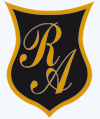     Colegio República ArgentinaO’Carrol  # 850-   Fono 72- 2230332                    Rancagua                                                   TAREA DE MATEMÁTICATERCEROS AÑOSA continuación, debes resolver los problemas planteados recordando las instrucciones dadas anteriormente (subrayar con rojo los datos y azul la pregunta).  Al final debes explicar a quién te acompaña cómo resolver problemas matemáticos. Debes seleccionar la operación adecuada.Al correo llegaron 143 cartas el lunes y 425 el martes.¿Cuántas cartas llegaron en total durante estos días?Por un peaje pasaron 234 motos y 535 autos. ¿Cuántos autos y motos pasaron por el peaje?Explica a un familiar cómo resuelves adiciones sin reserva.Explica a un familiar cómo resuelves adiciones con reserva.Explica a un familiar cómo resuelves sustracciones.Explica a un familiar cómo resuelves un problema matemático.Actividad voluntaria (no es obligatoria)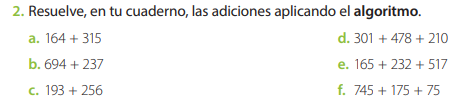 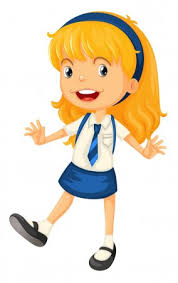 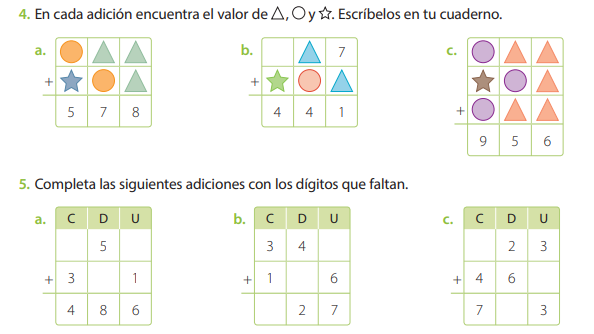 Nombre:Curso:                                                                                  Fecha : OA: Demostrar que comprenden la adición y la sustracción de números del 0 al 1000; aplicando algoritmos con y sin reserva en la adición y en la sustracción sin canje, en guía de trabajo o cuaderno de asignatura.	OperaciónResuelvoRespuesta Completa	OperaciónResuelvoRespuesta Completa